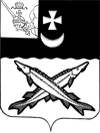 БЕЛОЗЕРСКИЙ  МУНИЦИПАЛЬНЫЙ ОКРУГ  ВОЛОГОДСКОЙ ОБЛАСТИП О С Т А Н О В Л Е Н И ЕГЛАВЫ БЕЛОЗЕРСКОГО МУНИЦИПАЛЬНОГО ОКРУГАОт 27.02.2024  № 28О  Празднике труда в  Белозерском муниципальном округе      В целях повышения значимости трудовых достижений, профессионального мастерства, оценки личного вклада работников всех отраслей в социально-экономическое развитие округаПОСТАНОВЛЯЮ:      1. Провести 17 апреля 2024 года  Праздник труда «Трудовая слава Белозерья».       2. Создать организационный комитет по подготовке и проведению  Праздника труда  «Трудовая слава Белозерья» и утвердить его состав (приложение 1).      3. Утвердить План мероприятий по подготовке и проведению  Праздника труда  «Трудовая слава Белозерья» (приложение 2).      4. Контроль за выполнением постановления возложить на заместителя главы Белозерского муниципального округа А.А. Разумовскую.      5. Настоящее постановление  опубликовать в газете  «Белозерье» и разместить на официальном сайте Белозерского муниципального округа в информационно-телекоммуникационной сети «Интернет».      6. Постановление главы о Празднике труда в Белозерском муниципальном округе от 15.02.2023 №24 признать утратившим силу.Глава округа:                                                                               Д.А.Соловьев                                                                       Утвержден                                                         постановлением главы округа                                        от 27.02.2024  № 28                                 (приложение 1)Составорганизационного комитета по подготовке и проведению  Праздника труда в Белозерском муниципальном округе «Трудовая слава Белозерья» Разумовская А.А.  - заместитель главы Белозерского муниципального округа,     председатель оргкомитета;Ложкина А.В.        -начальник отдела организационной работы и связей с                                общественностью администрации округа, заместитель председателя оргкомитета;Тихомирова М.С.  -консультант отдела организационной работы и связей с                                 общественностью администрации округа, секретарь оргкомитета.Члены оргкомитета:Голубева И.А.       - председатель Представительного Собрания округа;Хансен С.В.    -заместитель главы округа, начальник финансового управления  администрации округа;Даниловцев Д.Н.   -  управляющий делами администрации округа;Шамарина М.Н.     - начальник управления социально-экономического                                развития администрации округа;Воеводина Н.А.     - начальник управления образования администрации                                округа;Царик Е.А.             - помощник главы округа;Антонова П.А.        -начальник отдела муниципальной службы,                                  документооборота оборота, контроля и охраны труда                                    администрации округа;Дудырина О.А.     - начальник отдела культуры, спорта, туризма и                                 молодежной политики администрации округа;Котлова Е.Ю.        -старший методист Представительного Собрания округа;Попова О.С.           -директор МУК БМО «Центр культурного развития»;Никулина А.А.       -начальник ОЗН по Белозерскому району КУ «Центр                                 занятости населения Вологодской области»                                (по согласованию);Минурова Н.В.       -ведущий специалист по кадрам АО «Белозерский                                 леспромхоз» (по согласованию);Онегина С.В.          - главный редактор - директор АНО РИК «Белозерье»                                 (по согласованию).Михайлова И.Н.    - председатель Белозерской  профсоюзной                                 организации образования округа (по согласованию).                                                                       Утвержден                                                         постановлением главы округа                                       от 27.02.2024 № 28                                 (приложение 2)План мероприятий по подготовке и проведению  Праздника труда   «Трудовая слава Белозерья» МероприятиеСроки проведенияОтветственный исполнительЦикл публикаций «Трудовая слава Белозерья» (газета «Белозерье», официальный сайт Белозерского муниципального округа), группа в ВКв течение годаРедакция газеты «Белозерье» (по согласованию), территориальные управления округа,отдел ОР и ССОПроведение мероприятий профориентационной направленности для молодежи округа (классные часы «Мир современной профессии», «Выбор профессии – дело серьезное, «Трудовая слава Белозерья»)в течение годаУправление образования администрации округа, образовательные организации  округаАкция «Единый день профориентации» для учащихся 1-11 классов (мастер-классы, экскурсии, защита проектов, беседы, викторины)ноябрь-декабрь2024 г.Управление образования администрации округа, образовательные организации округа,КУ «Центр занятости населения Вологодской области» ОЗН по Белозерскому округу(по согласованию)Проведение бесед в школах по теме: «Рынок труда Вологодской области и Белозерского округа. Специфика выбора профессии в современных условиях» в течение годаКУ «Центр занятости населения Вологодской области» ОЗН по Белозерскому округу(по согласованию)Просмотр онлайн – уроков, реализуемых с учетом опыта цикла открытых уроков «Проектория», направленных на раннюю профориентацию школьниковв течение годаУправление образования администрации  округа, образовательные организации округаПрофориентационное тестирование учащихся 8 классовфевраль2024 г.Управление образования администрации округа, образовательные организации округаПроведение мроприятий профориентационной направленности для молодежи округафевраль-апрель2024Отдел культуры, спорта, туризма и молодежной политики администрации округаУчастие в единых Днях открытых дверей в очном формате и формате онлайн - встреч представителей высших и средних профессиональных учебных заведений региона с выпускниками школ в течение годаУправление образования администрации  округа, образовательные организации округаУчастие в акции «Я поступаю в ВУЗ»февраль 2024 г.Управление образования администрации округа, образовательные организации округаЯрмарка учебных местфевраль 2024 г.Управление образования администрации округа, образовательные организации округаУчастие обучающихся 6-11-х классов в проекте «Билет в будущее», направленном на раннюю профессиональную ориентациюсентябрь-декабрь 2024 г.Управление образования администрации округа, образовательные организации округаВстреча с преподавателями  ЧГУ, ВоГУ, Череповецкого военного университета радиоэлектроники, Северо-Западный институт филиал Университета им. О.Е. Кутафина МГЮА и др.)  в течение годаУправление образования администрации округа, образовательные организации округаПроведение уроков занятостив течение годаКУ «Центр занятости населения Вологодской области» ОЗН по Белозерскому округу(по согласованию)Оформление  Доски почетаокругадо 17 апреля 2024г.Аппарат Представительного Собрания округаОформление наградных материалов, проведение организационных комитетовдо 17 апреля 2024г.Аппарат Представительного Собрания округа, отдел ОР и ССОПодготовка выставки к Празднику труда Белозерского муниципального округадо 17 апреля 2024г.Отдел культуры, спорта, туризма и молодежной политики администрации округаПроведение  Праздника трудаБелозерского муниципального округа17 апреля 2024 г.Отдел культуры, спорта, туризма и молодежной политики администрации округа, управление социально-экономического развития администрации округа, отдел муниципальной службы, документооборота, контроля и охраны труда аппарат Представительного Собрания округа, отдел ОР и ССО